Father Jorge da Silva, SM, Memorial Scholarship for low to middle income families Our Lady of Refuge Parish, San Jose, CA 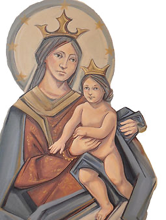 With your application, please include: Family income (Example - check stubs, income tax, etc.) Official acceptance at College or University				    Last semester's grades with name 				     Our Lady of Refuge 6 digits family DUID Registration number:  ___  ___  ___  ___  ___  ___Call at 408-715-2278 or email the Parish Office at luis.lopezmiranda@dsj.org to request your family DUID number. You must provide your mailing address and your parents’ full names.You must register at the office if you have not already done so.Deadline to submit this application: 11:59PM May 13, 2024 Email application with copy of grades to: OLR.scholarship@gmail.com You will receive a call/text/email to set up an interview with the Scholarship Board at the end of May. Incomplete Applications Not ConsideredAward date Sunday, July 7, 2024. Students expected to be present to receive their award!Print LegiblyStudent’s Full Name: _________________________________________________________________  Street: _______________________________________________________________________________  City: ______________________________State: _______________________   ZIP: ________________Telephone/Text: _______________________    Email: ______________________________________Print LegiblyStudent’s Full Name: _________________________________________________________________  Street: _______________________________________________________________________________  City: ______________________________State: _______________________   ZIP: ________________Telephone/Text: _______________________    Email: ______________________________________Mother’s Name: _____________________________________________________________________Telephone/Text: __________________________    Email: __________________________________Occupation: _______________________________________________________________________________________Mother’s Name: _____________________________________________________________________Telephone/Text: __________________________    Email: __________________________________Occupation: _______________________________________________________________________________________Father’s Name: _____________________________________________________________________Telephone/Text: __________________________    Email: __________________________________Occupation: _______________________________________________________________________________________Father’s Name: _____________________________________________________________________Telephone/Text: __________________________    Email: __________________________________Occupation: _______________________________________________________________________________________Number of people in your immediate family and ages: ________________________________________________________________________________________________________________________________________________________Number of people in your immediate family and ages: ________________________________________________________________________________________________________________________________________________________High School Where You Graduated:  ______________________    Year of Graduation: ________   College/University (If you are attending now): ______________________________Major and Years Completed: ________________________________________________________________________________________________________________________________________________________Grade Point Average (GPA): _________  (On a 4.0 scale)Attach proof of GPA with name. Your most recent school transcript required. This copy does not have to be the official transcriptHigh School Where You Graduated:  ______________________    Year of Graduation: ________   College/University (If you are attending now): ______________________________Major and Years Completed: ________________________________________________________________________________________________________________________________________________________Grade Point Average (GPA): _________  (On a 4.0 scale)Attach proof of GPA with name. Your most recent school transcript required. This copy does not have to be the official transcriptCollege/University where you have been accepted: __________________________________Specialty/Major you plan to pursue: ______________________________________Anticipated Graduation Date: ________________Attach proof of acceptance or current student enrollment from the above school.College/University where you have been accepted: __________________________________Specialty/Major you plan to pursue: ______________________________________Anticipated Graduation Date: ________________Attach proof of acceptance or current student enrollment from the above school.Do You Have a Laptop?  ☐ Yes     ☐ NoDo You Have a Laptop?  ☐ Yes     ☐ NoA.Tuition and/or Registration Fees:B.Books and Supplies:C.Room and Board Costs:D.Transportation Costs:E.Other Expenses (Describe below under comments):Total Estimated Costs This Academic Year:Comments:Comments:Tell us about yourself (Please use extra pages if you wish)What profession attracts you? Why?List any academic honors, awards and memberships.List your community service activities, athletics, hobbies, outside interests, and extracurricular activities.How do you want to give back to the community?Give examples where you have demonstrated leadership or service in your community.